For your extension today I thought it would be fun to make something yummy to eat.You need to measure really carefully.I have included two recipes you could try but you can use any recipe you want, as long as you measure some of your ingredients in grams.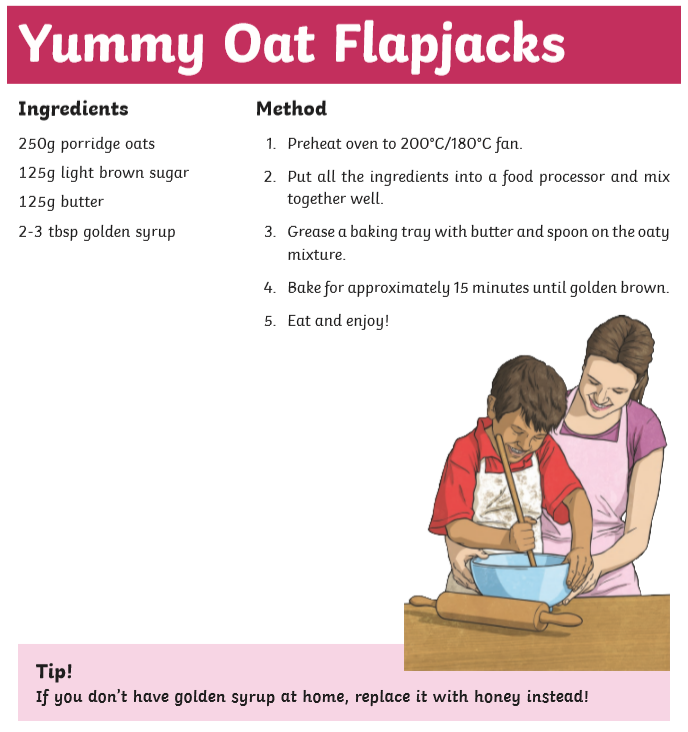 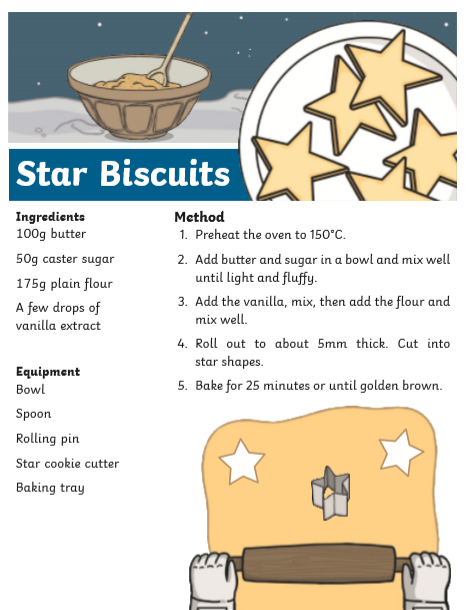 